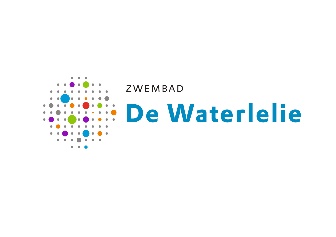 Beste kinderen van de Survivalles op dinsdag,        Wat leuk dat jullie willen starten of doorgaan met de Survivallessen in zwembad De Waterlelie. De eerste les start op dinsdag 5 oktober 2021 van 16.30-17.15 uur bij Bart.
De laatste les zal zijn op dinsdag 21 december 2021. Tijdens deze les wordt er meteen afgezwommen voor een oorkonde of diploma. Deze cursus is 12 weken.In de Survivallessen worden alle basisvaardigheden aangeleerd om goed te kunnen omgaan met allerlei calamiteiten in en om het water. Daarbij zullen jullie ook regelmatig met kleding zwemmen. Het rooster vind je onderaan deze brief.Ik wens je heel veel plezier tijdens de Survivallessen.---------------------------------------------------------------------------------------------------------------------------Beste ouders, verzorgers,Fijn dat je kind laat meedoet met de Survivallessen in Zwembad De Waterlelie. De laatste les is op 21 december 2021 en dat is tevens de afzwemles. De kosten voor de cursus zijn €116.30 en dit is inclusief de kosten voor diploma of oorkonde tijdens de laatste les.Ook willen we weten of je kind doorgaat in de Survivalles voor de volgende cursus. Deze start op dinsdag 11 januari 2022. Mocht je kind willen door gaan met deze lessen, moet je hem of haar weer aanmelden via zwemzaken@esa-aalsmeer.nl o.v.v. doorgaan Survivallessen woensdag + naam van je kind. Wij willen dit uiterlijk dinsdag 14 december weten.Hartelijke groet,Marjorie Meijer
Hoofd Zwemzaken ESA BV De WaterlelieTijdens het afzwemmen in de laatste les zijn ouders van harte welkom in de zwemzaal op gepast schoeisel of blote voeten. Maximaal 2 volwassenen per kind. Jongere broertjes en zusjes die nog niet kunnen zwemmen moeten tijdens de afzwemles op schoot gehouden worden. Wij adviseren voor de veiligheid hen een easyswim-pakje of vleugeltjes te laten dragen.
KLEDINGZWEMMEN
Op de volgende data zwemmen jullie met wel of niet met kleding:Dinsdag 5 oktober:		alleen in badkledingDinsdag 12 oktober:		lange spijkerbroek, shirt met lange mouwen en schoenenDinsdag 19 oktober:		idemDinsdag 26 oktober:		idem	Dinsdag 2 november:		alleen badkledingDinsdag 9 november:		 lange spijkerbroek, shirt met lange mouwen, schoenen en een regenjasDinsdag 16 november:	idem, maar jas moet een dikke winterjas zijn.Dinsdag 23 november:	idemDinsdag 30 november:	alleen in badkleding	Dinsdag 7 december:		kledingeisen voor betreffende diploma Dinsdag 14 december	kledingeisen voor betreffende diploma en iedereen draagt schone regenlaarzenDinsdag 21 december:	afzwemmen, kledingeisen zie hieronderAfzwemmen: Kinderen van Survival 1 zwemmen met:Lange spijkerbroek, shirt met lange mouwen en schoenen. Kinderen van Survival 2 zwemmen met:Lange spijkerbroek, shirt met lange mouwen, schoenen, regenjasKinderen van Survival 3 zwemmen met:Lange spijkerbroek, trui met lange mouwen, laarzen, regenjasTijdens het afzwemmen in de laatste les zijn ouders van harte welkom in de zwemzaal op gepast schoeisel of blote voeten. Maximaal 2 volwassenen per kind. Jongere broertjes en zusjes die nog niet kunnen zwemmen moeten tijdens de afzwemles op schoot gehouden worden. Wij adviseren voor de veiligheid hen een easyswim-pakje of vleugeltjes te laten dragen.
